MILÉ DĚTI SRDEČNĚ VÁS ZVEME DNE 28. 2. 2015. NA MASOPUSTNÍ DISKOTÉKU V MASKÁCH NA OBECNÍM SÁLE.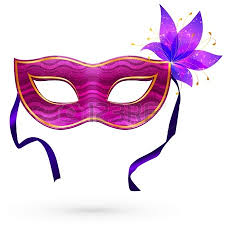 SRAZ MASEK BUDE V 16,00 HODIN PŘED BUDOVOU OBECNÍHO ÚŘADU A ODTUD PŮJDE PRŮVOD OBCÍ K HOSTINCI „U BOBRA“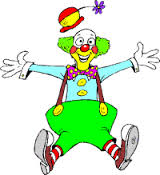 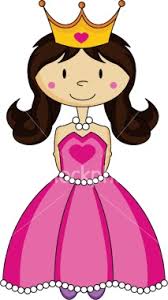 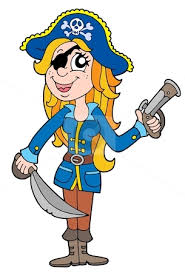 